Р Е Ш Е Н И Еот  28.03.2011 г.                                      с. Калинино                                            №  3О возложении полномочий избирательнойкомиссии муниципального  образования имуниципальной комиссии референдумамуниципального образования Калининский сельсовет на территориальную избирательнуюкомиссию Усть- Абаканского района    Руководствуясь пунктом 4 статьи 24 Федерального  закона от 12.02.2002 года, № 67-ФЗ «Об основных гарантиях избирательных прав и права на участие в референдуме граждан Российской Федерации» и пунктом  7 статьи  49 Устава муниципального образования Калининский сельсовет,Совет депутатов муниципального образования Калининский сельсоветРЕШИЛ:Обратиться в Избирательную комиссию Республики Хакасия с просьбой возложить полномочия  избирательной комиссии муниципального образования и муниципальной комиссии референдума муниципального образования Калининский сельсовет на территориальную избирательную комиссию Усть- Абаканского района.Настоящее решение вступает в силу со дня его принятия.Глава муниципального образованияКалининский сельсовет                                                                                 А.И. Демин.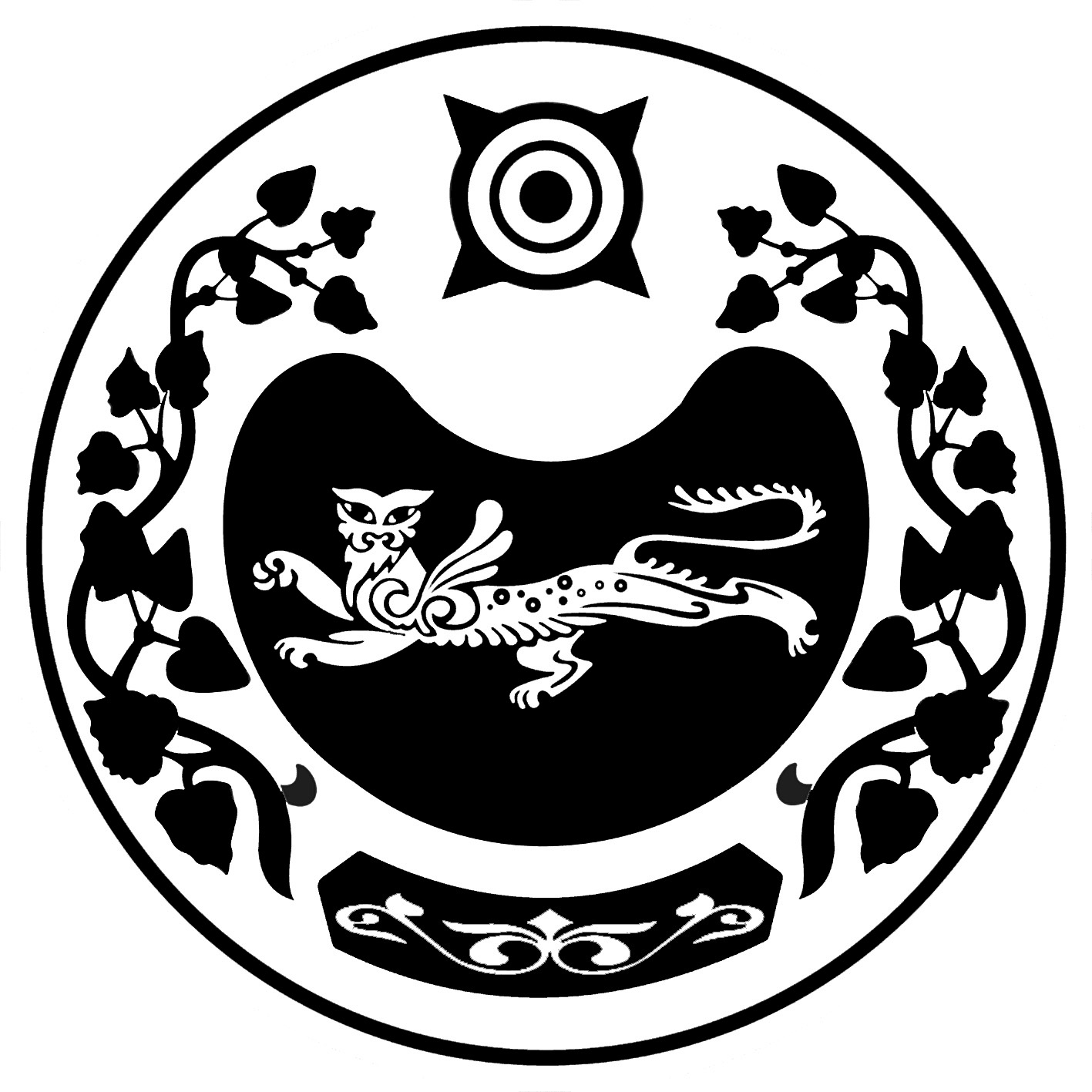 СОВЕТ ДЕПУТАТОВ МУНИЦИПАЛЬНОГО ОБРАЗОВАНИЯКАЛИНИНСКИЙ  СЕЛЬСОВЕТ